АДМИНИСТРАЦИЯ ГОРОДА ЕВПАТОРИИ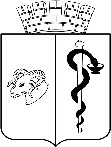 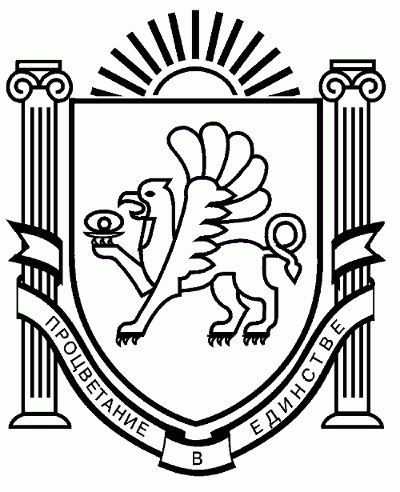 РЕСПУБЛИКИ КРЫМПОСТАНОВЛЕНИЕ_______________                                                                                                      №  _________ЕВПАТОРИЯО внесении изменений в постановление администрации городаЕвпатории Республики Крым от 15.01.2021 № 11-п«Об утверждении муниципальной программы «Управление муниципальным имуществом городского округа Евпатория Республика Крым»В соответствии со ст. 179 Бюджетного кодекса Российской Федерации,   ст. 35 Федерального закона от 06.10.2003 № 131-ФЗ «Об общих принципах организации местного самоуправления в Российской Федерации», ст. 27 Закона Республики Крым от 21.08.2014 № 54-ЗРК «Об основах местного самоуправления в Республике Крым», руководствуясь Уставом муниципального образования городской округ Евпатория Республика Крым, решением Евпаторийского городского совета от 10.12.2021 № 2-39/1                      «О бюджете муниципального образования городской округ Евпатория Республики Крым на 2022 год и на плановый период 2023 и 2024 годов», постановлениями администрации города Евпатории Республики Крым                 от 26.07.2021 № 1325-п «О внесении изменений в постановление администрации города Евпатории Республики Крым от 19.02.2019 №217-п     «Об утверждении порядка разработки, реализации и оценки эффективности муниципальных программ городского округа Евпатории Республики Крым»,    от 05.02.2016 № 212-п «Об утверждении положения о порядке подготовки нормативных правовых и правовых актов администрации города Евпатории Республики Крым» с изменениями, от 27.01.2022 № 126-п «О внесении изменений в постановление администрации города Евпатории Республики Крым от 30.08.2021 № 1771-п «Об утверждении перечня муниципальных программ городского округа Евпатория Республики Крым», администрация  города  Евпатории  Республики  Крым п о с т а н о в л я е т:1. Внести изменения в постановление администрации города Евпатории Республики Крым от 15.01.2021 № 11-п «Об утверждении муниципальной программы «Управление муниципальным имуществом городского округа Евпатория Республики Крым», утвердив муниципальную программу «Управление муниципальным имуществом городского округа Евпатория Республики Крым» в новой редакции. Прилагается. 2. Настоящее постановление вступает в силу со дня его обнародования     на официальном портале Правительства Республики Крым - http://rk.gov.ru             в разделе: муниципальные образования, подраздел – Евпатория, а также                на официальном сайте муниципального образования городской округ Евпатория Республики Крым – http://my-evp.ru в разделе Документы, подраздел - Документы администрации города в информационно– телекоммуникационной сети общего пользования, а также. Путем опубликования информационного сообщения о нем в печатных средствах массовой информации, учрежденных органом местного самоуправления города Евпатории Республики Крым. 3. Контроль за исполнением настоящего постановления возложить              на заместителя главы администрации города Евпатории Республики Крым Колганова М.И.Врио главы администрациигорода Евпатории Республики Крым	          	                                   А.В. РытовПОДГОТОВЛЕНО    Начальник департамента имущественныхи земельных отношений администрациигорода Евпатории Республики Крым(руководитель структурного подразделения)                                                     М.И. Азарин«____»________________20___						(ФИО) Заместитель начальника управления- заведующий сектором юридического обеспечения управления земельных отношений департамента имущественныхи земельных отношений администрациигорода Евпатории Республики Крым                      		        Л.И. Аллагулова«____»________________20___						(ФИО)			Исполнитель:Главный специалист сектора учета и отчетности(наименование должности)                                                                             Т.И. КовтунРаб. тел .    4-30-69				                                              (ФИО)СОГЛАСОВАНОЗаместитель главы администрации г. Евпатории Республики Крым,курирующий ДИЗО                                                                         _______М.И. Колганов______     «____»________________20___                                                                  (ФИО)Руководитель аппарата                                                                    _______В.В. Порошин_____«____»________________20___					               (ФИО)Начальник департамента финансов администрации города Евпатории Республики Крым                                                                               _____С.А. Стельмащук____«____»________________20___	   (ФИО)Начальник управления экономическогоразвития администрации городаЕвпатории Республики Крым_			                                ____Т.С. Юмина_______«____»________________20___	     (ФИО)Начальник отдела  юридического обеспечения                                                                                             ____А.Н. Фоломеева____             «____»________________20___	   (ФИО)Начальник общего отдела (службы делопроизводства)  « ___»____________________20___	                                             ____Е.Н. Кумарева_____                                                                                                                                                      (ФИО)Список рассылки и кол-во экземпляров:ДИЗО – 2 экз.Департамент финансов АГЕ РК -1 экз.Управление экономического развития – 1экз.                                   